PORTARIA Nº 180/2023Data: 22 de junho de 2023Concede férias ao servidor Claudio Fernando Pereira Gaspar.O Excelentíssimo Senhor Iago Mella, Presidente da Câmara Municipal de Sorriso, Estado de Mato Grosso, no uso das atribuições que lhe são conferidas por Lei e,Considerando o artigo 81 da Lei Complementar nº 140/2011; eConsiderando solicitação do servidor.		RESOLVE:		Art. 1º - Conceder ao servidor Claudio Fernando Pereira Gaspar, 20 (vinte) dias de férias fracionadas, referente ao período aquisitivo de 07/06/2022 a 06/06/2023, sendo a fruição de 10 (dez) dias, inerentes a 1ª parcela, entre os dias 11/07/2023 e 20/07/2023.Art. 2º Converter em pecúnia 1/3 (um terço) do período de férias, conforme solicitado pela servidora, atendendo o disposto no art. 87 da Lei Complementar nº 140/2011.Art. 3º - Esta Portaria entra em vigor nesta data.Câmara Municipal de Sorriso, Estado de Mato Grosso, em 22 de junho de 2023.IAGO MELLAPresidenteREGISTRE-SE, PUBLIQUE-SE, CUMPRA-SE.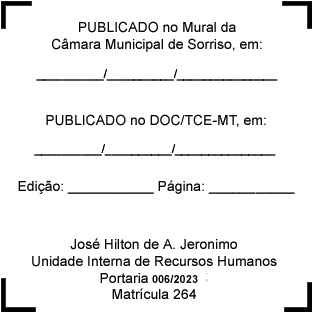 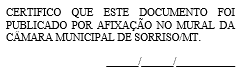 